RESUME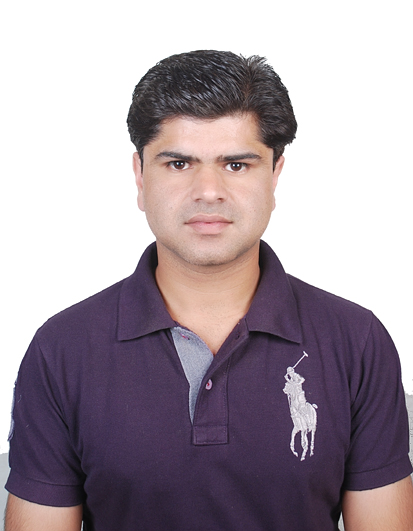 Gulfjobseeker.com CV No: 1106754Mobile +971505905010  cvdatabase[@]gulfjobseeker.comTo contact this candidate use this linkhttp://www.gulfjobseeker.com/feedback/contactjs.php	         DENTAL SURGEONPassed Dubai Health Authority licensing exam GP DentistPassed U.A.E. M.O.H licensing exam GP DentistPassed Saudi Licensing exam GP DentistCAREER OBJECTIVE:	To turn up my dental and academic knowledge and capabilities into practical shape and to give the best of my services to the institution with my utmost potential, capabilities, performance by continuous up-gradation.   CORE COMPETENCIES: Root canal treatment including post and core.All type of amalgam restorations.Dental bleaching.Removable Orthodontic Treatment.  All types of composite restorations.Scaling, root planning, surgical management of pocket and gingival recession.Extraction of tooth (simple as well as surgical).Management of fracture of jaws.Apicoectomy.Complete denture and removable as well as fixed partial Denture. PROFESSIONAL EXPERIENCE:September-2010 to May 2013 Z.A DENTAL COLLEGE, ALIGARH MUSLIM UNIVERSITY I was working in the Department of Conservative dentistry and Endodontics as lecturer/tutor in Aligarh Muslim University, and working as resident on call for emergency services of JNMC and hospital, Aligarh.Managing O.P.D patient in my department and also guiding the undergraduate students in carrying out there restorative procedures.Improving my skills in doing RCT of tooth having extra canals like MB1 and MB2 canals of upper posterior teeth and DB and DL of lower posterior tooth.Using the rotary endodontic principles, I do the biomechanical preparation of root canals by protaper method with the three shaping(sx,s1,s2)and three finishing files(f1,f2,f3)Carry out the procedure of apicoectomy in severe periapical pathological lesions maintaining the sterile environment.Carry out the procedure of bleaching of vital and non vital teeth.Carry out the procedure of reimplantation of avulsed tooth by preserving the periodontal ligament and maintain the integrity of the tooth.In emergency of J.N.M.C I manage the patients of road traffic accident by doing their I.M.F.January-2009 to August– 2010 TAJ HOSPITAL, ALIGARHHere I have managed the patients under the supervision of my senior residents.I have done amalgam restorations, cast metal restoration, partial and complete veneer restorations and root canal treatment.I have also done simple and complex extractions, oral prophylaxis and f.p.d and r.p.d with various complete denture prosthesis.January-2008 to January– 2009 Z A DENTAL COLLEGE, ALIGARH MUSLIM UNIVERSITY, COMPULSORY ROTATORY INTERNSHIPDuring internship I honed my clinical skills with department of oral medicine in terms of perfecting my diagnosing skills.In periodontics I championed management techniques of various acute and chronic periodontal diseases as gingivitis, periodontitis, gingival recession, halitosis ANUG etc.I learned with care and utmost attention about various orthodontic appliances their applications and management of fixed ortho patients during in between calls.Management of pediatric patients was a real challenge for me and I participated and practiced various methods of child management under able guidance of our consultants as hand over mouth technique, positive and negative motivation etc.Regular and meticulous postings in department of oral surgery made my nerves steady to handle emergency situations on a regular basis in and out of OPDs. I have accomplished the tedious procedures as IMF, apiceoctomy, extraction of impacted teeth many times by myself under supervision of consultants successfully which has boosted my confidence as a dental surgeon.I have a reasonably artistic hand for prosthetic work with effective sense of manipulation to extract the best outcome of a prosthesis.RCT was one of the most difficult treatments which I mastered with proper guidance and a lot of help from my respectable consultants.PUBLICATIONS:Paper published in Australian dental journal regarding Effect of manual dynamic activation (MDA) on smear layer removal efficacy of edta and smear clear an in vitro sem studyPaper published in “The Cusp” regarding endodontic management of 3-rooted taurodontic mandibular molar. INSTRUMENTATION EXPERIENCE:Have used the following state-of-art instrument for various types of analysis in different matrices:Hands on course in protaper technique (RCT). Ultra sonic scalers.Orthodontic appliances.  Forceps and open extraction.Reamer and files in RCT. STRENGTH: Eager to learn new things and progress faster. Obedience. Disciplined. Capability of working under pressure. Confidence in facing the challenges in the assigned work. Punctuality. GOAL: To be proficient in the field of dentistry. To work toward perfection.  Why should I be selected? Disciplined. Have the courage to face challenges in my work. Eager to learn. Experienced. Possess professional skills in the field of dentistry. EDUCATIONAL QUALIFICATIONS:Post Graduate Certificate in Oral Implantology from P.G.I. Rohtak (Recognized by Dental Council of India).Bachelor of Dental Surgery (B.D.S.) from Dr. Ziauddin Ahmed Dental College (Recognized by Dental Council of India) Aligarh Muslim University, Aligarh, U.P. India in 2007.  Senior Secondary School Certificate from Aligarh Muslim University, Aligarh U.P. India in 2000.Secondary School Certificate from S.T.S. High School (Minto Circle), Aligarh Muslim University, Aligarh, U.P. India in 1997.ACHIEVMENT:Participated in lecture on “How to Get Started with Implants” held at Aligarh on 22nd May, 2011.Participated in CDE programme on “Occlusion in Dental Implants and live Demonstration on T scan” organized by Department of Prosthodontics on 23rd March, 2011.Participated in one/two day “Advance Course and Workshop on New Generation Dental Implant” including Lectures, Live Surgery/Hands-On and Direct Implant Surgery on patients Jointly Organized by Department of Periodontics, Dr. Z A Dental College, AMU, Aligarh and DPI-Anthogyr France on 12th –13th March, 2011.Participated in the Lecture/hands on course on “Management of Traumatized Tooth” organized by Department of Conservative Dentistry & Endodontics on 21st September, 2010.Participated in the CDE Programme “Changing Trends in Antibiotic Therapy for Odontogenic Infections” organized by Department of Oral and Maxillofacial Surgery on 15th September, 2010.Participated in Workshop and Live Demonstration on Trigeminal Neuralgia organized by Department of Anesthesiology J.N.M.C.H. Aligarh on 27th March, 2010.Participated in Lecture/hands on Course on Rotary Endodontics organized by Department of Conservative Dentistry Ziauddin Ahmed College Aligarh on 21st March, 2010. COMPUTER SKILL:Extensive knowledge on the application of MS office.LANGUAGES KNOWN:English, Urdu & HindiPERSONAL INFORMATION:Date of Birth			:	6th May, 1981Nationality / Religion 	:	Indian / IslamMarital status		:	Unmarried